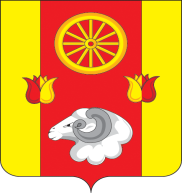 АДМИНИСТРАЦИЯКРАСНОПАРТИЗАНСКОГО  СЕЛЬСКОГО  ПОСЕЛЕНИЯПОСТАНОВЛЕНИЕ02.11.2023                                                      № 172                             п. КраснопартизанскийО присвоении адреса В соответствии с Федеральным законом от 28.12.2013 № 443-ФЗ  «О федеральной информационной адресной системе и о внесении изменений в Федеральный закон «Об общих принципах организации местного самоуправления в Российской Федерации», постановлением Правительства РФ от 19.11.2014 № 1221 «Об утверждении Правил присвоения, изменения и аннулирования адресов», разделом IV Правил Межведомственного информационного взаимодействия при ведении государственного адресного реестра, утвержденного постановлением Правительства РФ от 22.05.2015 № 492, Уставом муниципального образования «Краснопартизанское сельское поселение», в целях упорядочивания адресной системы Краснопартизанского сельского поселения,  муниципального района Ремонтненский,Ростовскойобласти,ПОСТАНОВЛЯЮ:1.  Нежилому зданию кошара с кадастровым номером 61:32:0000000:2339, общей площадью 903,6 кв.м., местоположение:  Россия, Ростовская обл., район Ремонтненский, сельское поселение Краснопартизанское, примерно в 11 км от п. Краснопартизанский по направлению на северо – восток от  ориентира 1 отарный участок присвоить адрес: Российская Федерация, Ростовская область, муниципальный район Ремонтненский, сельское поселение Краснопартизанское, поселок Краснопартизанский, территория Животноводческая точка 30, здание 1.2. Объект адресации указанный в пункте 1 настоящего Постановления не входит в состав населенного пункта  «поселок Краснопартизанский» и используется исключительно в целях идентификации местоположения объекта адресации.3. Постановление вступает в силу с момента подписания.4. Контроль за выполнением настоящего постановления оставляю за собой.       И.о. главы  Администрации       Краснопартизанского сельского поселения                                             Г.А. Шматько        